STATION 1Evaluate the six trigonometric functions of the angle .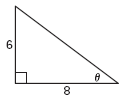 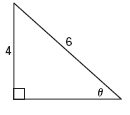 STATION 2:Let  be an acute angle of a right triangle. Find the value of the other five trigonometric functions of .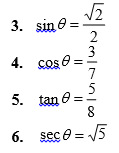 STATION 3: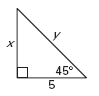 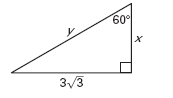 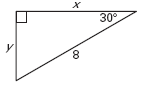 STATION 4: Solve  ABC using the diagram and the given measurements.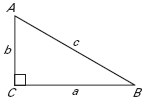 B = 35°, c =10B = 48°, a = 8A = 52°, b = 7Shadow A flagpole projects a shadow on the ground that is 26 feet long. The angle of elevation is 30°. What is the approximate height of the flagpole?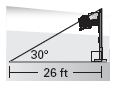 Trees A hiker stands x feet from the base of a 24 foot tall tree. The angle of elevation to the top of the tree is 45°. How far is the hiker from the base?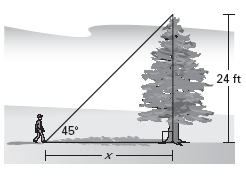 15. Mountains A hiker at the top of a mountain sees a farm and an airport in the distance.a.	What is the distance d from the hiker to the farm?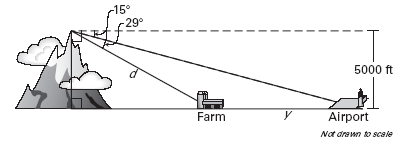 b.	What is the distance y from the farm to the airport?Lesson 9.1Practice Level Ax  3, y  6A  55, a  8.19, b  5.74A  42, b  8.88, c  11.96B  38, a  8.96, c  11.37about 15 ft24 ft15. a. about 10,313 ft b. about 9640 ft